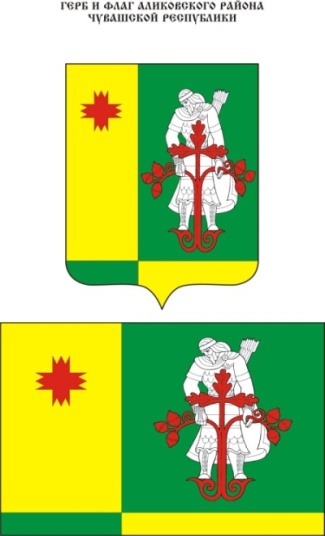 Муниципальная  газета Аликовского   района  Чувашской Республики  ________________________________________________________________Постановление администрации Аликовского района Чувашской Республики от 06.09.2022 № 791 «О проведении районной акции «Вышитый Аликовский район»»В соответствии с Федеральным законом от 29.12.2012 г. № 273-ФЗ «Об образовании в Российской В рамках проведения в Российской Федерации Года народного искусства и нематериального культурного наследия народов России и празднования 95-летия образования Аликовского района, администрация Аликовского района Чувашской Республики п о с т а н о в л я е т:1. Провести с 01 октября по 26 ноября 2022 года районную акцию «Вышитый Аликовский район» (далее «районная акция»).2.Утвердить прилагаемое Положение о районной акции (далее - Положение) (приложение №1).3. Сектору информационного обеспечения администрации Аликовского района организовать систематическое освещение через средства массовой информации материалов смотра-конкурса. 4. Контроль за исполнением настоящего постановления возложить на сектор социального развития, культуры и архивного дела администрации Аликовского района.И.о. главы администрацииАликовского района                                                                               Л.М. НикитинаПриложение № 1к постановлению администрацииАликовского района от «06» сентября 2022 г.    № 791ПОЛОЖЕНИЕо проведении акции «Вышитый Аликовский район»1 ОБЩИЕ ПОЛОЖЕНИЯРайонная акция «Вышитый Аликовский район» (далее – Акция) проводится в рамках празднования в России Года народного искусства и нематериального культурного наследия народов России и празднования 95-летия образования Аликовского района.Организаторы акции: Администрация Аликовского района Чувашской Республики и муниципальное бюджетное учреждение культуры «Районный литературно-краеведческий музей» Аликовского района Чувашской Республики. Учредитель акции: Муниципальное бюджетное учреждение культуры «Районный литературно-краеведческий музей» Аликовского района Чувашской Республики.В рамках акции силами мастеров по вышивке из 12 сельских поселений Аликовского района создается произведение «Вышитый Аликовский район» в виде вышитой мастерами вручную карты района, символизирующее единое культурное пространство Аликовского района.2. ЦЕЛИ ИЗАДАЧИЦель Акции:- популяризация чувашской вышивки среди населения Аликовского района;- объединение населения Аликовского района в единое культурное пространство.Задачи Акции:- повышение статуса государственного праздника – День чувашской вышивки – 26 ноября и в рамках Года культурного наследия народов России;- привлечение внимания подрастающего поколения к традиционному народному промыслу;- создания произведения «Вышитый Аликовский район» силами мастеров чувашской вышивке из сельских поселений Аликовского района.3. УЧАСТНИКИ АКЦИИУчастниками Акции являются сельские поселения Аликовского района Чувашской Республики, представляемые мастерами сельских поселений по чувашской вышивке.4. ПОРЯДОК ОРГАНИЗАЦИИ И ПРОВЕДЕНИЯ АКЦИИВ рамках Акции силами мастеров по вышивке из 12 сельских поселений Аликовского района Чувашской Республики создается произведение «Вышитый Аликовский район».МБУК «Районный литературно-краеведческий музей» Аликовского района осуществляет подготовку ткани, наносит контур сельского поселения на отрез и представляет каждому сельскому поселению один отрез ткани «канва». Каждое сельское поселение района с 01 октября 2022 года забирает свой отрез из Аликовского литературно-краеведческого музея и вручную вышивает на нем территорию сельского поселения в пределах обозначенного контура) с использованием традиционного орнамента и традиционных символов своей местности.Готовый фрагмент вышивки сельского поселения сдают в Аликовский литературно-краеведческий музей (адрес: с. Аликово, ул. Советская, д.15/1) до 15 ноября 2022 года.Из готовых фрагментов специалисты Аликовского литературно-краеведческого музея и члены кружка «В стране чувашской вышивки» формируют единое произведение «Вышитый Аликовский район». На поле полотна в верхней части вышивается словосочетание «Аликовский район», герб и флаг Аликовского района. В нижней части полотна вышиваются имена вышивальщиц.Ход работы над произведением освещается на сайте администрации и Аликовского литературно-краеведческого музея и в сети интернет.5. СРОКИ ПРОВЕДЕНИЯ АКЦИИАкция проводится с 1 октября по 26 ноября 2022 года:- с 1 октября по 15 ноября мастерами в сельских поселениях выполняется фрагмент произведения «Вышитый район»;- с 15 октября по 26 ноября формируется цельное полотно произведения «Вышитый район» специалистами музея и членами кружка при музее «В стране чувашской вышивки»;- Готовое произведение «Вышитый район» демонстрируется на закрытии Года культурного наследия в России в Аликовском районе.6. ОБЕСПЕЧЕНИЕ АКЦИИ Необходимые для выполнения фрагментов отрезы ткани «канва», инструкция по изготовлению фрагмента выдаются в Аликовском литературно-краеведческом музее с 1 октября 2022 года.7. КОНТАКТЫ429250, Чувашская Республика, Аликовский район, с. Аликово, ул. Советская, д.15/1, Муниципальное бюджетное учреждение культуры «Районный литературно-краеведческий музей» Аликовского района Чувашской Республики.Тел.: 8(83535) 22-0-34, эл. почта:  alik-museum@yandex.ruПостановление администрации Аликовского района Чувашской Республики от 07.09.2022 № 795 «О проведении Всероссийского дня бега «Кросс Нации – 2022» в Аликовском районе»В соответствии с Единым календарным планом межрегиональных, всероссийских, международных физкультурных и спортивных мероприятий Министерства спорта России на 2022 год и положением о Всероссийском дне бега «Кросс Нации – 2022», в целях популяризации легкой атлетики среди населения Аликовского района, привлечения к регулярным занятиям физической культурой и спортом, формирования здорового образа жизни, укрепления дружеских связей, выявления сильнейших спортсменов администрация Аликовского района Чувашской Республики п о с т а н о в л я е т:Провести 17 сентября 2022 года Всероссийский день бега «Кросс Нации – 2022» в Аликовском районе (далее - «Кросс Нации – 2022»).Для подготовки и проведения Всероссийского дня бега «Кросс Нации – 2022» создать организационный комитет в составе:Павлов П.П. – заместитель главы по социальным вопросам - начальник отдела образования, социального развития, опеки и попечительства, молодежной политики, культуры и спорта администрации Аликовского района – председатель оргкомитета;Федорова Т.Ю. – главный врач бюджетного учреждения "Аликовская центральная районная больница" Минздравсоцразвития Чувашии (по согласованию);Максимов А.Л. –  начальник отдела полиции по Аликовскому району МО МВД РФ «Вурнарский» (по согласованию);Харитонов Ю.А – председатель Cовета Аликовского РайПО (по согласованию);Никифоров И.П. – директора МБУК «Централизованная клубная система» Аликовского района;Громов К.В. – директор МАУДО «ДЮСШ «Хелхем» Аликовского района;Алексеев В.В. – главный специалист-эксперт отдела образования, социального развития, опеки и попечительства, молодежной политики, культуры и спорта администрации Аликовского района;Леонтьева М.М. – главный редактор районной газеты «Пурнăç сулĕпе» (по согласованию). Утвердить Положение о проведении Всероссийского дня бега «Кросс Нации – 2022» в Аликовском районе согласно приложению.Контроль за исполнением данного постановления возложить на отдел образования, социального развития, опеки и попечительства, молодежной политики, культуры и спорта администрации Аликовского района.И.о. главы  администрацииАликовского района                                                                                                   Л.М. НикитинаПриложение  УТВЕРЖДЕНОпостановлением администрации Аликовского района Чувашской Республики                                                                                                   от «07» сентября 2022 г. № 795                                                                                                                                                            ПОЛОЖЕНИЕо проведении всероссийского дня бега«Кросс Нации - 2022» в Аликовском районе1. Цели и задачиВсероссийский день бега «Кросс Нации - 2022» в Аликовском районе проводится в целях:привлечения трудящихся и учащейся молодежи Аликовского района к регулярным занятиям физической культурой;совершенствование форм организации массовой физкультурно-спортивной работы;пропаганды физической культуры, спорта и здорового образа жизни среди населения Аликовского района;популяризации лёгкой атлетики в Аликовском районе.2. Сроки и место проведенияСоревнования «Кросс Нации – 2022» в Аликовском районе проводится 17 сентября 2022 года на утвержденной трассе села Аликово.3. Руководство проведением соревнованийОбщее руководство подготовкой и проведением соревнований «Кросс Нации-2022» осуществляется Министерством спорта Российской Федерации, ФГАУ «Управление по организации и проведению спортивных мероприятий», общероссийской общественной организацией «Всероссийская федерация легкой атлетики».В Чувашской Республике общее руководство осуществляется Министерством физической культуры спорта Чувашской Республики, республиканским организационным комитетом.Непосредственное проведение соревнований «Кросс Нации-2021» в Аликовском районе возлагается на администрацию Аликовского района, а также главную судейскую коллегию. Главный судья соревнований Громов Константин Витальевич - директор МАУДО «ДЮСШ «Хелхем», главный секретарь – Леонтьев Сергей Валерьевич.4. Участники и программа соревнованийК участию в соревнованиях «Кросс Нации - 2022» допускаются все желающие любители бега, не имеющие медицинских противопоказаний.Дистанции «Кросса Нации - 2022»:Примечание: организационный комитет по подготовке соревнования вправе изменить дистанции с учетом специфики местных условий.*К участию в VIP забеге допускаются руководители и заместители предприятий, учреждений и организаций района, начальники отделов, заведующие сектором, главы сельских поселений и их заместители (без определения призеров и победителей). Программа соревнований17 сентября – «Кросс Нации - 2022»:09:00-10:00 Регистрация участников 10: 15-10:30 официальная церемония открытия 10:30  Начало соревнований (время старта на дистанциях определяется главными судейскими коллегиями)14:00    Церемония награждения и закрытия5. НаграждениеПобедители и призеры на всех дистанциях, во всех возрастных группах  награждаются дипломом, медалями и памятными подарками. Предусматривается награждение самого молодого и самого старшего участника.6. Обеспечение безопасности участников и зрителейМесто проведения соревнований определяется оргкомитетом по согласованию с Министерством физической культуры и спорта Чувашской Республики. За обеспечение общественного порядка и безопасности участников и зрителей отвечают представители команд, оргкомитет и главная судейская коллегия.7. Финансовые условия соревнованийРасходы по оплате питания судей, по награждению победителей и призеров - за счет администрации Аликовского сельского поселения Аликовского района Чувашской Республики. 8. Порядок работы мандатной комиссии и подачи заявокМандатная комиссия в с. Аликово работает 17 сентября 2022 г. с 09:00 до 10:00 час.Участники соревнований предоставляют в мандатную комиссию следующие документы: коллективные заявки, паспорт или свидетельство о рождении, полис обязательного медицинского страхования, справка-допуск врача (для участников до 17 лет включительно). Постановление администрации Аликовского района Чувашской Республики от 07.09.2022 № 796 «О внесении изменений в Примерное положение об оплате труда работников муниципальных учреждений Аликовского района, занятых в сфере образования»В соответствии с постановлением Правительства Российской Федерации № 225 от 21 февраля 2022 года «Об утверждении номенклатуры должностей педагогических работников организаций, осуществляющих образовательную деятельность, должностей руководителей образовательных организаций», с учетом рекомендаций Министерства просвещения Российской Федерации от 15.08.2022 г. № АБ-2332/06 администрация Аликовского района Чувашской Республики п о с т а н о в л я е т:1. Внести в Примерное положение об оплате труда работников муниципальных учреждений Аликовского района, занятых в сфере образования, утвержденное постановлением администрации Аликовского района Чувашской Республики от 11 ноября 2020 г. № 995 «Об утверждении примерного положения об оплате труда работников муниципальных учреждений Аликовского района, занятых в сфере образования», следующие изменения:1.1. Подпункт «а» пункта 1.6 раздела I изложить в следующей редакции:«а) Единого тарифно-квалификационного справочника работ и профессий рабочих, Единого квалификационного справочника должностей руководителей, специалистов и служащих, профессиональных стандартов и иных нормативных правовых актов Правительства Российской Федерации;»;1.2. В пункте 2.3 раздела II абзац первый после слов «(зарегистрирован в Министерстве юстиции Российской Федерации 22 мая ., регистрационный № 11731)» дополнить словами «и иных нормативных правовых актов Правительства Российской Федерации»;1.3. Пункт 2.3. дополнить абзацем следующего содержания:«Минимальные размеры окладов (ставок) советника директора по воспитанию и взаимодействию с детскими общественными объединениями устанавливаются с учетом уровня образования по 4 квалификационному уровню профессиональной квалификационной группы должностей педагогических работников.».2. Настоящее постановление подлежит официальному опубликованию (обнародованию) в муниципальной газете Аликовского района «Аликовский Вестник», вступает в силу после его официального опубликования и распространяется на правоотношения, возникшие с 1 сентября 2022 года.3. Контроль за исполнением настоящего постановления возложить на заместителя главы администрации по социальным вопросам – начальника отдела образования, социального развития, опеки и попечительства, молодежной политики, культуры и спорта администрации Аликовского района Чувашской Республики Павлова П.П.И.о. главы администрации                                                                  Л.М. НикитинаАликовского района 	Аликовского района 	Постановление администрации Аликовского района Чувашской Республики от 08.09.2022 № 798 «О проведении районного конкурса «Лучший специалист по охране труда Аликовского района Чувашской Республики 2022 года»»В целях реализации государственной политики в области охраны труда и в целях повышения профессионального мастерства специалистов по охране труда администрация Аликовского района Чувашской Республики п о с т а н о в л я е т:1. Провести районный конкурс «Лучший специалист по охране труда       Аликовского района Чувашской Республики 2022 года».2. Утвердить Положение о районном конкурсе «Лучший специалист по охране труда       Аликовского района Чувашской Республики 2022 года» (Приложение). 3.Утвертдить состав Комиссии по проведению и подведению итогов районного конкурса «Лучший специалист по охране труда Аликовского района Чувашской Республики 2022 года» в следующем составе:Павлов П.П. - заместитель главы администрации по социальным вопросам - начальник отдела образования, социального развития, опеки и попечительства, молодежной политики, культуры и спорта администрации Аликовского района, председатель координационного Совета по улучшению условий и охраны труда в Аликовском районе, председатель комиссии;Васильева Н.Л. - ведущий специалист-эксперт отдела сельского хозяйства и экологии администрации Аликовского района, секретарь комиссии.Члены комиссии:Семенова Л.С. - заведующая сектором социального развития, культуры и архивного дела администрации Аликовского района;Егорова Т.А. -социальный педагог отдела образования, социального развития, опеки и попечительства, молодежной политики, культуры и спорта администрации Аликовского района;Мефодьева Н.Ф – специалист по охране труда и технике безопасности отдела образования, социального развития, опеки и попечительства, молодежной политики, культуры и спорта. 4. Контроль за исполнением настоящего постановления возложить на заместителя главы администрации по социальным вопросам – начальника отдела образования, социального развития, опеки и попечительства, молодежной политики, культуры и спорта администрации Аликовского района, председателя координационного Совета по улучшению условий и охраны труда в Аликовском районе П.П. Павлова.И. о. главы администрации  Аликовского  района                                                                                                  Л.М. НикитинаПриложениеУТВЕРЖДЕНОпостановлением администрации Аликовского района Чувашской Республики от «08» сентября 2022 г. № 798Положениео районном конкурсе профессионального мастерства«Лучший специалист по охране труда Аликовского района Чувашской Республики 2022 года»I. Общие положения1.1. Основными целями конкурса профессионального мастерства «Лучший специалист по охране труда 2022 года» (далее – Конкурс) являются: повышение профессионального мастерства специалистов по охране труда, развитие их творческой инициативы и новаторства, создание стимулов к совершенствованию выполняемой работы, рост престижа профессии и статуса специалиста по охране труда, а также привлечение внимания общественности к проблемам состояния условий, охраны труда и здоровья работающих.1.2. В соответствии с основной целью ставятся следующие задачи Конкурса:повышение эффективности и качества работы по созданию безопасных условий труда;пропаганда положительного опыта в области создания безопасных условий труда; расширение диапазона профессионального общения, распространение лучших форм и методов работы в области улучшения условий и охраны труда;поиск новых механизмов профилактики производственного травматизма и профессиональной заболеваемости;создание банка данных лучших специалистов по охране труда района.1.3. К участию допускаются специалисты по охране труда организаций, расположенных на территории Аликовского района Чувашской Республики, независимо от организационно-правовых форм, форм собственности и видов экономической деятельности (далее – участники). Стаж работы и возраст участников не ограничиваются.1.4. Организатором Конкурса является администрация Аликовского района Чувашской Республики.1.5. Общее руководство и контроль за проведением Конкурса, обеспечение награждения победителей и призеров осуществляет районная Комиссия по подведению итогов конкурса (далее – Комиссии), положения и составы которых утверждаются соответственно.1.6. Комиссия осуществляет следующие функции:определение сроков проведения Конкурса;разрабатывает программу, сценария проведения конкурса;определяет порядок представления документов для участия в Конкурсе;в течение 3 рабочих дней со дня поступления документов представляют председателю Комиссии сведения об изучении и оценке документов участников Конкурса по форме согласно (приложению № 1 к настоящему Положению);составление и утверждение списка участников Конкурса и регистрацию;подведение итогов Конкурса;награждение победителей и поощрение активных участников Конкурса;освещение в средствах массовой информации хода и итогов Конкурса.II. Порядок проведения КонкурсаИнформация о проведении Конкурса размещается на сайте администрации Аликовского района.2.1. Конкурс проводится в один этап. Прием заявок осуществляется с 09 сентября по 15 сентября 2022 года. На этапе Конкурса проводится сбор документов от участников согласно утвержденному перечню (приложение № 2 к настоящему Положению).2.2. Комиссией определяется победитель и призеры, проводится торжественное награждение. III. Определение результатов конкурса и награждение победителей3.1. Итоги конкурса подводит Комиссия, исходя из представленного перечня документов.3.2. Участники, занявшие призовые места в Конкурсе, награждаются дипломами, а  Участник, занявший первое место, принимает участие на республиканском конкурсе «Лучший специалист по охране труда Чувашской Республики».Приложение № 1к Положению о районном конкурсе профессионального мастерства «Лучший специалист по охране труда Аликовского района Чувашской Республики 2022 года»Сведения об изучении и оценке документовПриложение № 2к Положению о районном конкурсе профессионального мастерства «Лучший специалист по охране труда Аликовского района Чувашской Республики 2022 года»ПЕРЕЧЕНЬдокументов, представляемых на участие в  конкурсепрофессионального мастерства «Лучший специалист по охране труда 2022 года»1. Письмо-представление участника районного конкурса профессионального мастерства «Лучший специалист по охране труда Аликовского района Чувашской Республики 2022 года» (форма 1).2. Характеристика на участника районного конкурса профессионального мастерства «Лучший специалист по охране труда Аликовского района Чувашской Республики 2022 года» (форма 2).3. Личная анкета участника «Лучший специалист по охране труда Аликовского района Чувашской Республики 2022 года» (форма 3).4. Заверенная отделом кадров организации  копия трудовой книжки.	5. Заверенные отделом кадров организации копии дипломов, удостоверений, свидетельств о прохождении обучения, курсов, семинаров, конференций по охране труда, а также ученые степени.6. Заверенные отделом кадров организации копии документов, подтверждающих авторство (соавторство) научных разработок в области улучшения условий и охраны труда.7. Список опубликованных научных, учебно-методических трудов и публикаций по вопросам улучшения условий и охраны труда (форма 4).8. Заверенные отделом кадров организации копии документов, подтверждающих награды и почетные звания.Форма 1Письмо-представление участника районного конкурса профессионального мастерства «Лучший специалист по охране труда Аликовского района Чувашской Республики 2022 года»	Просим зарегистрировать ___________________________________________(полное Ф.И.О., должность  участника)_______________________________________________________________________, в качестве участника  районного конкурса профессионального мастерства «Лучший специалист по охране труда Аликовского района Чувашской Республики 2022 года».Приложение: на ____ л. в 1 экз. (перечень документов в соответствии с Положением о районном  конкурсе).Руководитель организации					  _____________________								   (Ф.И.О., подпись, дата)Председатель первичной профсоюзной организации или иного представительного органа работников организации				                   ___________________									(Ф.И.О., подпись)М.П.Форма 2ХАРАКТЕРИСТИКА*на участника районного конкурса профессионального мастерства«Лучший специалист по охране труда Аликовского района Чувашской Республики 2022 года»______________________________________________________________________ (Ф.И.О.)______________________________________________________________________________________(должность, наименование организации), Общий стаж работы в области охраны труда составляет ____ лет. За годы своей работы он зарекомендовал себя как ________________________ специалист. За ____ год _______________________ выдано _________ предписаний об устранении нарушений требований охраны труда, состоящих из _________ пунктов, из них полностью выполнено ________ предписаний и ______ пунктов. Благодаря его работе в организации:1. _________________________________________________________________;2. _________________________________________________________________;(перечисляются основные достижения, разработки, нововведения и результаты работы. Например: «Разработана и введена система управления охраной труда, оформлен кабинет по охране труда с учетом современных требований безопасности, разработана компьютерная программа обучения безопасным методам работы и проверки знаний требований охраны труда работников. В результате его работы на предприятии за последние 5 лет удалось добиться снижения общего производственного травматизма  в 1,8 раза» и т.д.)____________________________ имеет  следующие награды и почетные звания:1. __________________________________________________________________;2. __________________________________________________________________;(указывается полное наименование награды, организация, выдавшая награду, дата и номер документа, удостоверяющего награду)Руководитель организации_________________________________________________			(наименование организации и района (города)____________________________________________(Ф.И.О., подпись, дата)М.П.Председатель первичной профсоюзной организации или иного представительного органа работников ________________________________________________(наименование первичной профсоюзной организации или  иного представительного органа работников)____________________________________________(Ф.И.О., подпись, контактный телефон)*Примечание: Объем характеристики не должен превышать двух печатных страниц. Прилагается к письму-представлению с места работы.Форма 3ЛИЧНАЯ АНКЕТА УЧАСТНИКА РАЙОННОГО КОНКУРСА ПРОФЕССИОНАЛЬНОГО МАСТЕРТСВА «ЛУЧШИЙ СПЕЦИАЛИСТ ПО ОХРАНЕ ТРУДА АЛИКОВСКОГО РАЙОНА ЧУВАШСКОЙ РЕСПУБЛИКИ 2022 ГОДА»Фамилия ________________________________________Имя ____________________________________________Отчество ________________________________________Число, месяц и год рождения _______________________										Фото 3х4Должность и место работы _____________________________________________________________________________________________________________________________Почтовый адрес места работы, контактный телефон _______________________________________________________________________________________________________Образование ______________________________________________________________Ученая степень ____________________________________________________________Наличие диплома, свидетельства, удостоверения о повышении квалификации или прохождении курсов переподготовки в области охраны труда (указать дату, номер, название учебного заведения, город, наименование программы)_________________________________________________________________________________________ Когда и где прошел обучение по охране труда и проверку знаний требований охраны труда _____________________________________________________________________Общий стаж работы в области охраны труда ____________________________________Стаж работы на данном месте работы __________________________________________Почетные звания ___________________________________________________________Награды в области улучшения условий и охраны труда_____________________________________________________________________________________________________Научные, методические и другие  разработки в области охраны труда ________________________________________________________________________________________Публикации, в том числе научные (указать количество, копии приложить) ____________________________________________________________________________________Увлечения, хобби __________________________________________________________Дата, подписьФорма 4Списокопубликованных научных и учебно-методических трудов_______________________________________________________________________(Ф.И.О. участника конкурса)Участник конкурса						______________________										(подпись, дата)Примечание:В графе № 1 производится сквозная нумерация трудов.В графе № 2 приводится полное наименование работы (тема) с уточнением в скобках темы публикации: в научных – монография, статья, тезисы; в учебно-методических – учебник, учебное пособие, учебно-методические материалы и др.; в публикациях – газетные статьи и другие публикации популярного характера.Работы, находящиеся в печати, не указываются.В графе № 3 указывается соответствующая форма объективного существования работы: печатная, рукописная, компьютерная, аудиовизуальная и др.В графе № 4 конкретизируется место и время публикаций (издательство, номер или серия периодического издания, год); дается характеристика сборников (межвузовский, тематический, внутривузовский и пр.), место и год издания; указывается тематика, категория, место и год проведения научных и методических конференций, симпозиумов, семинаров и съездов, в материалах которых содержатся тезисы доклада.Все данные приводятся в соответствии с правилами библиографического описания литературы.В графе № 5 указывается количество печатных листов (п.л.) или страниц (с.) работ.В графе № 6 перечисляются фамилии и инициалы соавторов в порядке их участия в работе. Из состава больших авторских коллективов приводятся фамилии первых пяти человек, после чего проставляется «и др., всего ____ человек».Постановление главы Аликовского района Чувашской Республики от 09.09.2022 № 9 «О созыве очередного XXII заседания Собрания депутатов Аликовского района седьмого созыва»В соответствии с пунктом 3 статьи 22 Устава Аликовского района ПОСТАНОВЛЯЮ:Созвать 23 сентября 2022 года очередное XXII заседание Собрания депутатов Аликовского района седьмого созыва в с. Аликово в актовом зале администрации Аликовского района. Начало в 10 часов.2. Предложить на рассмотрение заседания следующую повестку дня:- О внесении изменений в Решение собрания депутатов Аликовского района Чувашской Республики от 18.03.2021 № 13;- О внесении изменений в решение Собрания депутатов Аликовского района Чувашской Республики от 29.08.2012 № 112 «Об утверждении Положения о порядке владения, пользования и распоряжения муниципальным имуществом Аликовского района Чувашской Республики»- Об утверждении Порядка определения платы за использование земельных участков, находящихся в муниципальной собственности Аликовского района, для возведения гражданами гаражей, являющихся некапитальными сооружениями- Разное.3.Пригласить на заседание Собрания депутатов Аликовского района седьмого созыва руководителей организаций, предприятий, учреждений, глав сельских поселений, руководителей структурных подразделений администрации района, представителей органов государственной власти, средств массовой информации.ГлаваАликовского района                                                                    Э.К. ВолковПостановление администрации Аликовского района Чувашской Республики от 09.09.2022 № 800 «О порядке установления особого противопожарного режима на территории Аликовского района Чувашской Республики, а также дополнительных требований пожарной безопасности на время его действия»В соответствии с федеральными законами от 21 декабря 1994 г. № 69-ФЗ «О пожарной безопасности», от 22 июля 2008 г. № 123-ФЗ «Технический регламент о требованиях пожарной безопасности», от 06 октября 2003 г. № 131-ФЗ «Об общих принципах организации местного самоуправления в Российской Федерации», постановлением Правительства Российской Федерации от 16 сентября 2020 г. № 1479 «Об утверждении Правил противопожарного режима в Российской Федерации», законом Чувашской Республики от 25 ноября 2005 г. № 47 «О пожарной безопасности в Чувашской Республике» и в целях обеспечения первичных мер пожарной безопасности на территории Аликовского района Чувашской Республики в пожароопасные периоды, администрация Аликовского района Чувашской Республики п о с т а н о в л я е т:1. Утвердить:1.1 Порядок установления особого противопожарного режима на территории Аликовского района Чувашской Республики (приложение 1);1.2. Перечень оснований для установления особого противопожарного режима на территории Аликовского района Чувашской Республики (приложение 2);1.3. Перечень дополнительных требований пожарной безопасности, действующих в период особого противопожарного режима на территории Аликовского района Чувашской Республики (приложение 3).2. Постановление вступает в силу после его официального опубликования.3. Контроль за исполнением настоящего постановления оставляю за собой.И.о главы администрацииАликовского района                                                                                 Л.М. Никитина	Приложение 1к постановлению администрации Аликовского района Чувашской Республикиот 09 сентября 2022 г. № 800Порядок установленияособого противопожарного режима на территории Аликовского района Чувашской Республики1.	В случае повышения пожарной опасности, а также условий, перечисленных в «Перечне оснований для установления особого противопожарного режима на территории Аликовского района Чувашской Республики», глава администрации постановлением администрации Аликовского района Чувашской Республики устанавливает особый противопожарный режим на территории Аликовского района Чувашской Республики.2.	Решение о введении особого противопожарного режима на территории Аликовского района Чувашской Республики может принимается по предложению начальника отделения надзорной деятельности и профилактической работы по Аликовскому району главного управления МЧС России по Чувашской Республике - Чувашии, либо решения комиссии по предупреждению и ликвидации чрезвычайных ситуаций и обеспечению пожарной безопасности Аликовского района (далее - КЧС и ОПБ).3.	Особый противопожарный режим может быть введен как на всей территории Аликовского района, так и его части в пределах границ населенного пункта, садоводческих, огороднических, дачных некоммерческих объединений граждан и т.д.4.	В распоряжении об установлении особого противопожарного режима указывается:-	обстоятельства, послужившие основанием для введения особого противопожарного режима;-	границы территории, на которой устанавливается особый противопожарный режим;-	время начала установления особого противопожарного режима;-	срок, на который устанавливается особый противопожарный режим;-	перечень дополнительных требований пожарной безопасности, вводимых в целях обеспечения особого противопожарного режима;-	должностные лица и органы, ответственные за осуществление конкретных мероприятий в период действия особого противопожарного режима, пределы полномочий этих органов и должностных лиц.5.	В случае необходимости принятия экстренного решения об установлении особого противопожарного режима на территории Аликовского района Чувашской Республики, по указанию главы администрации Аликовского района Чувашской Республики решение о введении особого противопожарного режима на территории Аликовского района Чувашской Республики может быть принято на заседании КЧС и ОПБ Аликовского района.6.	Разработку комплекса мер, направленных на устранение повышенной опасности и контроль за их выполнением осуществляет администрация Аликовского района Чувашской Республики руководствуясь Перечнем дополнительных требований пожарной безопасности, действующих в период особого противопожарного режима в соответствии с приложением № 3. При этом назначается должностное лицо, ответственное за организацию выполнения требований пожарной безопасности и координацию действий сил и средств на указанной территории.7.	Постановление об установлении особого противопожарного режима является обязательным для исполнения гражданами, организациями не зависимо от форм собственности и ведомственной принадлежности находящимися на территории Аликовского района Чувашской Республики.8.	Информация о введении особого противопожарного режима незамедлительно доводится до населения муниципального образования через средства массовой информации, с использованием средств специальной техники, иными способами, позволяющими эффективно и своевременно уведомить все слои населения, независимо от их социального положения.Приложение 2к постановлению администрации Аликовского района Чувашской Республикиот 09 сентября 2022 г. № 800Переченьоснований для установления особого противопожарного режима на территории Аликовского района Чувашской Республики1.Повышение пожарной опасности в результате наступления неблагоприятных климатических условий, в том числе:- повышение температуры воздуха до +300C и выше в течение семи суток;- понижение температуры воздуха до -30 0C и ниже в течение семи суток;- сильный ветер (в том числе смерчи и шквалы) со скоростью ветра в порывах 30 и более метров в секунду.2.Увеличение количества пожаров или случаев гибели, травмирования на пожарах людей на 15% и более по сравнению с показателями прошлого года.3.Возникновение массовых пожаров на территории муниципального образования (более 5 в день в течении 3 дней и более).4.Крупные аварии на предприятиях и других потенциально-опасных объектах ставящие под угрозу жизнь и здоровье граждан, требующие немедленных действий по предупреждению или тушению пожаров и связанных с ними первоочередных аварийно-спасательных работ.5.Осложнение обстановки с лесными пожарами, угрожающими нормальной деятельности предприятий и граждан, создающими реальную угрозу жизни и здоровью людям, уничтожения их имущества.6.Возникновение 4-го или 5-го класса пожарной опасности в лесах по условиям погоды в соответствии с приказом Министерства сельского хозяйства РФ от 16 декабря 2008 г. № 532 «Об утверждении классификации природной пожарной опасности лесов и классификации пожарной опасности в лесах по условиям погоды, а также требований к мерам пожарной безопасности в лесах в зависимости от целевого назначения лесов, показателей природной пожарной опасности в лесах по условиям погоды».7.При других обстоятельствах, требующих неотложных мер по защите населения, организации тушения пожаров и проведению аварийно-спасательных работ.Приложение 3к постановлению администрации Аликовского района Чувашской Республикиот 09 сентября 2022 г. № 800Переченьдополнительных требований пожарной безопасности,действующих в период особого противопожарного режима на территории Аликовского Чувашской РеспубликиВ рамках обеспечения особого противопожарного режима разрабатываются и проводятся следующие мероприятия:1.Создается оперативный штаб по профилактике пожаров и по борьбе с ними.2.Организуется наблюдение за противопожарным состоянием соответствующих территорий и в прилегающих к ним зонам, путем патрулирования межведомственными профилактическими группами, в которые включаются работники администрации муниципального образования, работники организаций, добровольные пожарные, граждане Российской Федерации, сотрудники ОМВД, Росгвардии, МЧС России (по согласованию).3.Предусматриваются мероприятия, исключающие возможность переброса огня от природных, ландшафтных пожаров в населенные пункты, на здания и сооружения (устройство защитных противопожарных полос, удаление сухой растительности и др.).4.Предусматривается комплекс работ по дополнительному устройству, очистке и обновлению защитных (минерализованных) полос в местах примыкания лесных массивов, полей, болот к территориям населенных пунктов, садоводческих, огороднических и дачных некоммерческих объединений граждан и отдельно стоящим объектам, расположенным в непосредственной близости от них.5.Разрабатывается план эвакуации населения в безопасный район за пределы территории, на которой введен особый противопожарный режим.6.Организуется круглосуточное дежурство имеющихся подразделений добровольной пожарной охраны и пожарной (приспособленной для целей пожаротушения) техники;7.Организуется оказание практической помощи населению по вывозу сухой травы и мусора с придомовых территорий.8.Организуется проверка готовности систем связи и оповещения населения в случае возникновения пожаров, чрезвычайных ситуаций.9.Организуется незамедлительное оповещение населения о возникших пожарах.10.Обеспечивается запас воды для целей пожаротушения.11.Информируются в установленном законодательством порядке уполномоченные органы о нарушениях требования пожарной безопасности и о мерах по их соблюдению.12.Руководителям организаций не зависимо от форм собственности и ведомственной принадлежности рекомендуется при установлении особого противопожарного режима:-организовать круглосуточное дежурство имеющихся подразделений добровольной пожарной охраны (дружины) и пожарной (приспособленной для целей пожаротушения) техники;-предусматривать использование для целей пожаротушения, имеющуюся водовозную и землеройную технику, а также техники для эвакуации людей (в том числе обеспечение ее водительским составом и горюче-смазочными материалами);-обеспечивать запасы воды для целей пожаротушения;-принимать меры по уборке сухой травы, иного горючего мусора с территорий, прилегающих к границам предприятий, организаций и учреждений;-осуществлять иные мероприятия, связанные с решением вопросов содействия пожарной охране при тушении пожаров.13.Гражданам рекомендуется предусмотреть дополнительный запас первичных средств пожаротушения и противопожарного инвентаря (бочки с водой, лопаты, ведра, ломы, багры и т.п.).14.Организуется привлечение общественных организаций для проведения противопожарной пропаганды среди населения по соблюдению правил пожарной безопасности.15.Оказывается содействие гражданам пожилого возраста, инвалидам, многодетным семьям в обслуживании, ремонте печей и электропроводок, эксплуатирующихся в пожароопасном состоянии.16.Проведение с наступлением зимнего периода своевременной очистки от снега дорог, подъездов к жилым домам, организациям (объектам).17.На время действия особого противопожарного режима запрещается (мероприятия выбираются в соответствии со складывающейся обстановкой):-разведение костров и выжигание сухой растительности, сжигание мусора, за исключением работ, проводимых по противопожарному обустройству лесов;-приготовление пищи на открытом огне, углях, в том числе с использованием устройств и сооружений для приготовления пищи на углях, за исключением приготовления пищи в помещениях зданий, предназначенных для оказания услуг общественного питания, а также в зонах для приготовления и приема пищи;-проведение огневых и других пожароопасных работ вне постоянных мест их проведения, за исключением работ по устранению аварий;-посещение мест отдыха в лесных массивах;-отжиг стерни и сухой травы;-посещение гражданами лесов;-проведение определенных видов деятельности на отдельных участках лесного фонда и не входящих в лесной фонд территориях (вырубка леса, охота и рыболовство).18.Установление (введение) других дополнительных требований пожарной безопасности в период особого противопожарного режима может производиться по согласованию с Государственной противопожарной службой.Постановление администрации Аликовского района Чувашской Республики от 09.09.2022 № 801 «О разработке и утверждении паспорта населенного пункта, паспортов территорий»В соответствии с Федеральными законами от 21 декабря 1994 г. № 69-ФЗ «О пожарной безопасности», от 21 декабря 1994 г. № 68-ФЗ «О защите населения и территории от чрезвычайных ситуаций природного и техногенного характера», постановлением Правительства Российской Федерации от 16 сентября 2020 г. № 1479 «Правила противопожарного режима в Российской Федерации», администрация Аликовского района Чувашской Республики п о с т а н о в л я е т:1. Утвердить прилагаемый Порядок разработки и утверждения паспорта населенного пункта, паспортов территорий.2. Постановление вступает в силу после его официального опубликования.3. Контроль за исполнением настоящего постановления оставляю за собой.И.о главы администрацииАликовского района                                                                            Л.М. НикитинаУТВЕРЖДЕН
                                                                          постановлением администрации Аликовского района Чувашской Республики от 09 сентября 2022 г.  № 801                        Порядокразработки и утверждения паспорта населенного пункта,паспортов территорий1. Настоящий порядок разработки и утверждения паспорта населенного пункта, паспортов территорий разработан в соответствии с Федеральными законами от 21 декабря 1994 г. № 69-ФЗ «О пожарной безопасности», от 21 декабря 1994 г. № 68-ФЗ   «О защите населения и территории от чрезвычайных ситуаций природного и техногенного характера», постановлением Правительства Российской Федерации  от 16 сентября 2020 г. № 1479 «Правила противопожарного режима в Российской Федерации».2. Населенный пункт считается подверженным угрозе лесных пожаров и других ландшафтных (природных) пожаров:в случае его примыкания к хвойному (смешанному) лесному участку либо наличия на его землях (территории) хвойного (смешанного) леса;в случае его примыкания к земельному участку, заросшему камышовыми и (или) тростниковыми зарослями, сорными растениями и (или) древесно-кустарниковой растительностью (за исключением поле- и лесозащитных насаждений, мелиоративных защитных лесных насаждений, плодовых и ягодных насаждений).3. Территория организации отдыха детей и их оздоровления, территория садоводства или огородничества считаются подверженными угрозе лесных пожаров в случае их непосредственного примыкания к хвойному (смешанному) лесному участку либо наличия на их землях (территории) хвойного (смешанного) леса.4. Населенный пункт, территория организации отдыха детей и их оздоровления, территория садоводства или огородничества признаются примыкающими к лесному участку, если расстояние до крайних деревьев соответствующего лесного участка составляет:менее 100 метров от границы населенного пункта, территории организации отдыха детей и их оздоровления и территории садоводства или огородничества, где имеются объекты защиты с количеством этажей более 2;менее 50 метров от границы населенного пункта, организации отдыха детей и их оздоровления, территории садоводства или огородничества, где имеются объекты защиты с количеством этажей 2 и менее.5. Населенный пункт признается примыкающим к земельному участку, заросшему камышовыми и (или) тростниковыми зарослями, сорными растениями и (или) древесно-кустарниковой растительностью (за исключением поле- и лесозащитных насаждений, мелиоративных защитных лесных насаждений, плодовых и ягодных насаждений), если расстояние от границы населенного пункта составляет менее 50 метров до границы указанного земельного участка.6. Перечень населенных пунктов, подверженных угрозе лесных пожаров и других ландшафтных (природных) пожаров, а также перечень территорий организаций отдыха детей и их оздоровления, территорий садоводства или огородничества, подверженных угрозе лесных пожаров, и начало пожароопасного сезона ежегодно устанавливаются нормативным правовым актом правительства Чувашской Республики исходя из природно-климатических особенностей, связанных со сходом снежного покрова в лесах.7. Паспорт населенного пункта и паспорт территории составляются к началу пожароопасного сезона на каждый населенный пункт, подверженный угрозе лесных пожаров и других ландшафтных (природных) пожаров, а также на территорию организации отдыха детей и их оздоровления, территорию садоводства или огородничества, подверженных угрозе лесных пожаров, по формам согласно приложениям 1 и 2 к настоящему порядку.8. Паспорт населенного пункта и паспорт территории должны содержать достоверную информацию, соответствующую фактической обстановке обеспечения пожарной безопасности на соответствующей территории.9. Паспорт населенного пункта и паспорт территории оформляются в 3 экземплярах в течение 15 дней со дня принятия нормативного правового акта Правительства Чувашской Республики, утверждающего перечень населенных пунктов, подверженных угрозе лесных пожаров и других ландшафтных (природных) пожаров, а также перечень территорий, подверженных угрозе лесных пожаров.10. Глава сельского поселения Аликовского района, руководитель организации отдыха детей и их оздоровления, председатель садоводческого или огороднического некоммерческого товарищества, утвердившие паспорт населенного пункта и паспорт территории, в течение 3 дней со дня утверждения паспорта населенного пункта и паспорта территории представляют по одному экземпляру паспорта населенного пункта и паспорта территории в комиссию по предупреждению и ликвидации чрезвычайных ситуаций и обеспечению пожарной безопасности Аликовского района, в ОНД и ПР по Аликовскому району УНД и ПР ГУ МЧС России по Чувашской Республике-Чувашии.11. Один экземпляр паспорта населенного пункта, паспорта территории подлежит постоянному хранению в администрации сельского поселения, у руководителя организации отдыха детей и их оздоровления, председателя садоводческого или огороднического некоммерческого товарищества, утвердивших паспорт населенного пункта и паспорт территории.Кадастровым инженером ООО «Азимут» Борисовым О.В., квалификационный аттестат № 21-12-23, адрес: ЧР, Аликовский район, д. Яжуткино, ул. Дружбы, д.24, тел. 22-9-75, e-mail: azimut-zem@mail.ru, номер в ГРКИ  21703  выполняются кадастровые работы в отношении земельного участка с кадастровым номером 21:07:222301:355, расположенного по адресу: ЧР, Аликовский район, Чувашско-Сорминское сельское поселение, д. Верхние Елыши.Заказчиком кадастровых работ является Администрация Чувашско-Сорминского сельского поселения Аликовского района Чувашской Республики, адрес: ЧР, Аликовский район, с. Чувашская Сорма, ул. Советская, д. 26. Собрание по поводу согласования местоположения границы состоится по адресу: ЧР, Аликовский район, с. Чувашская Сорма, ул. Советская, д. 26   10.10.2022 в 10 часов 00 минут. Кадастровый номер смежного земельного участка с правообладателями, которого требуется согласование границы: 21:07:222301:31, адрес: ЧР, Аликовский район, Чувашско-Сорминское сельское поселение. С проектом межевого плана земельного участка можно ознакомиться по адресу: Чувашская Республика, Аликовский район, с. Аликово, ул. Октябьская, д. 19, оф.4.  Требования о проведении согласования местоположения границ земельных участков на местности и обоснованные возражения о местоположении границ земельного участка после ознакомления с проектом межевого плана принимаются с 09.09.2022 по 10.10.2022  по адресу: ЧР, Аликовский район, с. Аликово, ул. Октябрьская, д. 19, оф.4, а также по адресу: 428017, г. Чебоксары, пр-т Московский, д.37. При проведении согласования местоположения границ при себе необходимо иметь документ, удостоверяющий личность, а также документы о правах на земельный участок (часть 12 статьи 39, часть 2 статьи 40 Федерального закона от 24 июля 2007 г. N 221-ФЗ "О кадастровой деятельности").Постановление главы Аликовского района Чувашской Республики от 09.09.2022 № 9 «О созыве очередного XXII заседания Собрания депутатов Аликовского района седьмого созыва» В соответствии с пунктом 3 статьи 22 Устава Аликовского района ПОСТАНОВЛЯЮ:1. Созвать 23 сентября 2022 года очередное XXII заседание Собрания депутатов Аликовского района седьмого созыва в с. Аликово в актовом зале администрации Аликовского района. Начало в 10 часов.2. Предложить на рассмотрение заседания следующую повестку дня:- О внесении изменений в Решение собрания депутатов Аликовского района Чувашской Республики от 18.03.2021 № 13;- О внесении изменений в решение Собрания депутатов Аликовского района Чувашской Республики от 29.08.2012 № 112 «Об утверждении Положения о порядке владения, пользования и распоряжения муниципальным имуществом Аликовского района Чувашской Республики»- Об утверждении Порядка определения платы за использование земельных участков, находящихся в муниципальной собственности Аликовского района, для возведения гражданами гаражей, являющихся некапитальными сооружениями- Разное.3.Пригласить на заседание Собрания депутатов Аликовского района седьмого созыва руководителей организаций, предприятий, учреждений, глав сельских поселений, руководителей структурных подразделений администрации района, представителей органов государственной власти, средств массовой информации.ГлаваАликовского района                                                                                            Э.К. ВолковДистанцииВозрастная группа2022 мVIP забег* (мужчины и женщины)1000 м6-8 лет (мальчики и девочки)1000 м9-10 лет (мальчики и девочки)1500 м11-12 лет (мальчики и девочки)2000 м13-15 лет (мальчики и девочки)2000 м16-17 лет (девушки и юноши)3000м18-29 лет (девушки и юноши)3000м30-39 лет (женщины и мужчины)2000м40-49 лет (женщины и мужчины)2000м50-59 лет (женщины и мужчины)1000м60 и далее №п/п│                  КритерииОценка, балловВыставленная оценка, баллов1.Наличие государственных наград52.Наличие наград и поощрений33.Стаж  в области охраны труда:от 3 до 5 летот 5 до 10 летот 10 до 15 лет                               
свыше 15 лет12344.Наличие  ученой  степени,   ученых   трудов, изобретений, внедренных научных разработок55.Обучение по программам повышения квалификации в области охраны труда за последние три года1 за каждую программу6.Участие в общественных организациях (в том числе профессиональных, научно-технических и др.)от 0 до 57.Участие в выборных органахот 0 до 58.Участие в организации проведения семинаров, совещаний, Дней охраны труда, конференций  за последние 12 месяцев1за каждое мероприятие9.Навыки консультационной деятельностиот 0 до 310.Достигнутые результаты в профессиональной деятельностиот 0 до 2011.План профессионального развитияот 0 до 10ЧУВАШСКАЯ РЕСПУБЛИКААДМИНИСТРАЦИЯАЛИКОВСКОГО РАЙОНАФирменный бланк организацииФирменный бланк организацииЧУВАШСКАЯ РЕСПУБЛИКААДМИНИСТРАЦИЯАЛИКОВСКОГО РАЙОНА№п/пНаименованиеработы, ее видФормаработыВыходные данныеОбъем в стр. или п.л.Соавторы123456НАУЧНЫЕ РАБОТЫНАУЧНЫЕ РАБОТЫНАУЧНЫЕ РАБОТЫНАУЧНЫЕ РАБОТЫНАУЧНЫЕ РАБОТЫНАУЧНЫЕ РАБОТЫУЧЕБНО-МЕТОДИЧЕСКИЕ РАБОТЫУЧЕБНО-МЕТОДИЧЕСКИЕ РАБОТЫУЧЕБНО-МЕТОДИЧЕСКИЕ РАБОТЫУЧЕБНО-МЕТОДИЧЕСКИЕ РАБОТЫУЧЕБНО-МЕТОДИЧЕСКИЕ РАБОТЫУЧЕБНО-МЕТОДИЧЕСКИЕ РАБОТЫПУБЛИКАЦИИПУБЛИКАЦИИПУБЛИКАЦИИПУБЛИКАЦИИПУБЛИКАЦИИПУБЛИКАЦИИ  Муниципальная газета Аликовского района Чувашской Республики   «Аликовский вестник»Учредитель –Собрание депутатов Аликовского района Чувашской Республики(Газета учреждена решением Собрания депутатов Аликовского района от 29.11.2005г., пр. №3)Издатель:администрация Аликовского районаРедактор газеты- Т.Г. КозловаОтпечатано в администрации Аликовского районаЗаказ № Тираж  Подписано в печать  09.09.2022 г.Адрес: 429250с. Аликово, ул. Октябрьская,дом. 21Тел.:22-7-56Факс: 8(235) 2-23-15Эл. почта: alikov_doc1@cap.ru